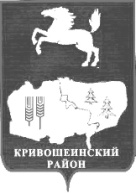 АДМИНИСТРАЦИЯ КРИВОШЕИНСКОГО РАЙОНАПОСТАНОВЛЕНИЕ  17.11.2017                                                                                                                  № 542 с. КривошеиноТомской областиО передаче движимого имущества из Казны муниципального образования Кривошеинский район в оперативное управление Рассмотрев заявление Руководителя Управления образования от 16.11.2017 № 722, в соответствии с Положением «О порядке управления и распоряжения муниципальным имуществом, находящимся в муниципальной собственности муниципального образования Кривошеинский район», утвержденного решением Думы Кривошеинского района от 28.07.2011 № 83, ПОСТАНОВЛЯЮ:1.  Администрации    Кривошеинского   района  (Деева К.А., Костенко Н.В.)  передать   из   казны муниципального образования Кривошеинский район в оперативное управление муниципальному бюджетному общеобразовательному   учреждению «Володинская средняя общеобразовательная школа»  движимое имущество, согласно перечню (приложение № 1) и оформить его передачу актом приема – передачи.2.  Администрации    Кривошеинского   района  (Деева К.А., Костенко Н.В.)  передать   из   казны муниципального образования Кривошеинский район в оперативное управление муниципальному бюджетному  общеобразовательному   учреждению  «Красноярская средняя общеобразовательная школа»  движимое имущество, согласно перечню (приложение № 2) и оформить его передачу актом приема – передачи.3. Муниципальному бюджетному общеобразовательному   учреждению «Володинская средняя общеобразовательная школа» принять в оперативное управление и поставить на баланс движимое имущество, согласно перечню (приложение № 1).4. Муниципальному бюджетному общеобразовательному   учреждению «Красноярская средняя общеобразовательная школа» принять в оперативное управление и поставить на баланс движимое имущество, согласно перечню (приложение № 2).5. Ведущему специалисту по управлению муниципальным имуществом и земельным вопросам (Н.В. Костенко) внести изменения в реестр муниципальной собственности муниципального образования Кривошеинский район. 	6. Опубликовать настоящее постановление в Сборнике нормативных актов и разместить на официальном сайте муниципального образования Кривошеинский район в сети «Интернет» http://kradm.tomsk.ru.	7. Настоящее   постановление   вступает   в   силу   с даты  его   подписания.	8. Контроль   за   исполнением   настоящего  постановления   возложить    на   Первого заместителя  Главы Кривошеинского района.И.о. Главы Кривошеинского района                                   	                           Д.В. СибиряковНаталья Валерьевна Костенко (8-38-251) 2-11-81Прокуратура, Сибиряков, Красноярская СОШ, Володинская СОШ, Деева, Костенко-2Приложение № 1 к  Постановлению Администрации Кривошеинского района  № 542 от 17.11.2017  № 542Перечень движимого имущества,передаваемого  из   казны муниципального образования Кривошеинский район в оперативное управление муниципальному бюджетному общеобразовательному   учреждению «Володинская средняя школа»Приложение № 1 к  Постановлению Администрации Кривошеинского района  № 542 от 17.11.2017  № 542Перечень движимого имущества, передаваемого  из   казны муниципального образования Кривошеинский район в оперативное управление муниципальному бюджетному общеобразовательному   учреждению «Красноярская средняя общеобразовательная школа»№ п/пНаименование имуществаКоличество, шт.Цена, руб.Итого стоимость имущества, руб.1Автошина К-84 8,25R-20 (240R-508) кам, нс12, АШК45511,6722046,68Итого:Итого:45511,6722046,68№ п/пНаименование имуществаКоличество, шт.Первоначальная стоимость, руб.Остаточная стоимость, руб.1Двигатель ЗМЗ 5234 для автобуса ПАЗ 3205 карбюраторный, бензиновый, с V-образным расположением цилиндров пол углом 90 градусов м верхним расположением клапонов1197313,20197313,20Итого:Итого:197313,20197313,20